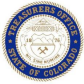 Public School Fund Investment Board MeetingMeeting Minutes November 13, 2023Held Via ZoomBoard Members in Attendance: Dave Young Peter Calamari - ExcusedWendy Dominguez Christine ScanlanJerome DeHerrera 12:02 – 12:03 PM Welcome, roll call 12:03 – 12:05 PM Meeting minutes from the August 14, 2023 Board Meeting Christine made a motion to approve the August 14, 2023 meeting minutes. Wendy seconded the motion.Dave Young – Yes  Peter Calamari – ExcusedJerome DeHerrera – YesWendy Dominguez – Yes Christine Scanlan – YesThe October 14th minutes will be reviewed and approved at a future meeting. 12:05 – 12:09 PM Conflict of Interest Policy 	Grant from the Attorney General’s Office explained the conflict of interest policy. He will send the policy to all the Board members, and they will respond with their conflicts and acknowledgment of the policy. 	Grant was appointed as a Judge to the Colorado Court of Appeals, this will be his last meeting with the Board. Grant thanked everyone on the call for all their support. 12:09 – 12:10 PM Short Duration Portfolio Manager Contract Update - Janus Sarah and Grant have been working on contract negotiations with Janus. The draft has been sent to Eric at the Treasury and Callan for their review. The current contract expires on December 9, 2023, and the new contract should be signed before that. 12:10 – 12:13 PM Vote one-year extension: Parametric Contact This will be Parametric’s first extension on their current contract. Callan supports the extension.Jerome made a motion to approve a one-year contract extension for Parametric. Wendy seconded this motion.  ∙ Dave Young – Yes  ∙ Peter Calamari – Excused∙ Jerome DeHerrera – Yes∙ Wendy Dominguez – Yes ∙ Christine Scanlan – Yes12:13 – 12:21 PM Proposed RFP Process and Core Bond Portfolio RFP UpdateThe last RFP had 30-35 participants, and Callan would like to be more prepared for the future RFPs. Callan proposes that instead of sending out RFPs, the board should use Callan’s database. The State and Callan would give a public notice of the posting. Callan would charge a fee for this process. 12:21 – 12:38 PM Market Update	Callan presented the update for Quarter 3 updates – Ending September 30, 2023 12:38 – 12:44 PM Performance Report Janet from Callan presented the Fiscal Year Quarter 1 updates – Ending September 30, 2023 12:44 – 12:47 PM Cash Deployment Update and Allocation Discussion	Alex from Callan presented the asset allocation and cash deployment. Callan shared their rebalancing recommendation. Since the rebalancing recommendation is in range, the Board does not have to make a motion.12:47 – 12:51 PM Fee Review              As part of Callan’s services to the Board, they annually review the investment manager fees for the Board’s portfolio. Janet explained the process of this review and what the Board is paying for fees.      12:51 – 12:54 PM Unrealized Gain/Loss 	Eric walked through the unrealized gain/loss document sent to the Board. 12:54 – 1:14 PM Fund Manager Presentation: Mackay Shields 	Presentation by Joseph and his team from Mackay Shields 1:14 – 1:34 PM Fund Manager Presentation: Spectrum Preferred Securities 	Presentation by Steven and his team from Spectrum Preferred Securities1:34 – 2:03 PM Other Business  Proposed IPS ChangeThe Investments team at the Treasury would like to make some changes. Callan and the Treasury will bring the changes to the Board in a redlined document during the next meeting. 2024 Legislative UpdateThe session starts in January and there are discussions centered around the 20 million dollar allocation to the State Education Fund happening. Some of the discussions have involved the Treasury and others have not. Follow up Conversation on Impact InvestingMary shared an update on the conversations and activities she has been doing on impact investing since the last meeting.  Representative Bird would like to sponsor a JBC bill regarding this issue but there is no draft yet. 	 2024 Planning	The next meetings will be on February 26 and May 13, 2024 at noon1:57 – 1:59 PM Public comments ∙Written Comments o There were no written comments. ∙ Verbal Commentso There were no verbal comments. The meeting was adjourned at 2:00 pm.  Next Meeting ∙ November 13, 2023 at Noon